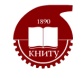 МИНОБРНАУКИ РОССИИФедеральное государственное бюджетное образовательное учреждениевысшего образования«Казанский национальный исследовательский технологический университет»(ФГБОУ ВО «КНИТУ»)Кафедра_______________________________________________________________Направление___________________________________________________________Специальность_________________________________________________________Группа________________________________________________________________ВЫПУСКНАЯ КВАЛИФИКАЦИОННАЯ РАБОТАУровень образования____________________________________________________                                                                              (бакалавр, специалист, магистр)Вид ВКР_______________________________________________________________                                                    ( проектный, исследовательский, комбинированный)Тема__________________________________________________________________        __________________________________________________________________        __________________________________________________________________Рецензент___________________________________    (_______________________)Зав. кафедрой________________________________    (_______________________)Нормоконтролер_____________________________    (_______________________)Руководитель________________________________    (_______________________)Студент_____________________________________    (_______________________)Консультанты:по экономической части_______________________    (_______________________)по безопасности и экологии____________________    (_______________________)по автоматизации производстваи метрологии________________________________    (_______________________)по патентной части___________________________    (_______________________)по библиографии_____________________________    (_______________________)20       г.